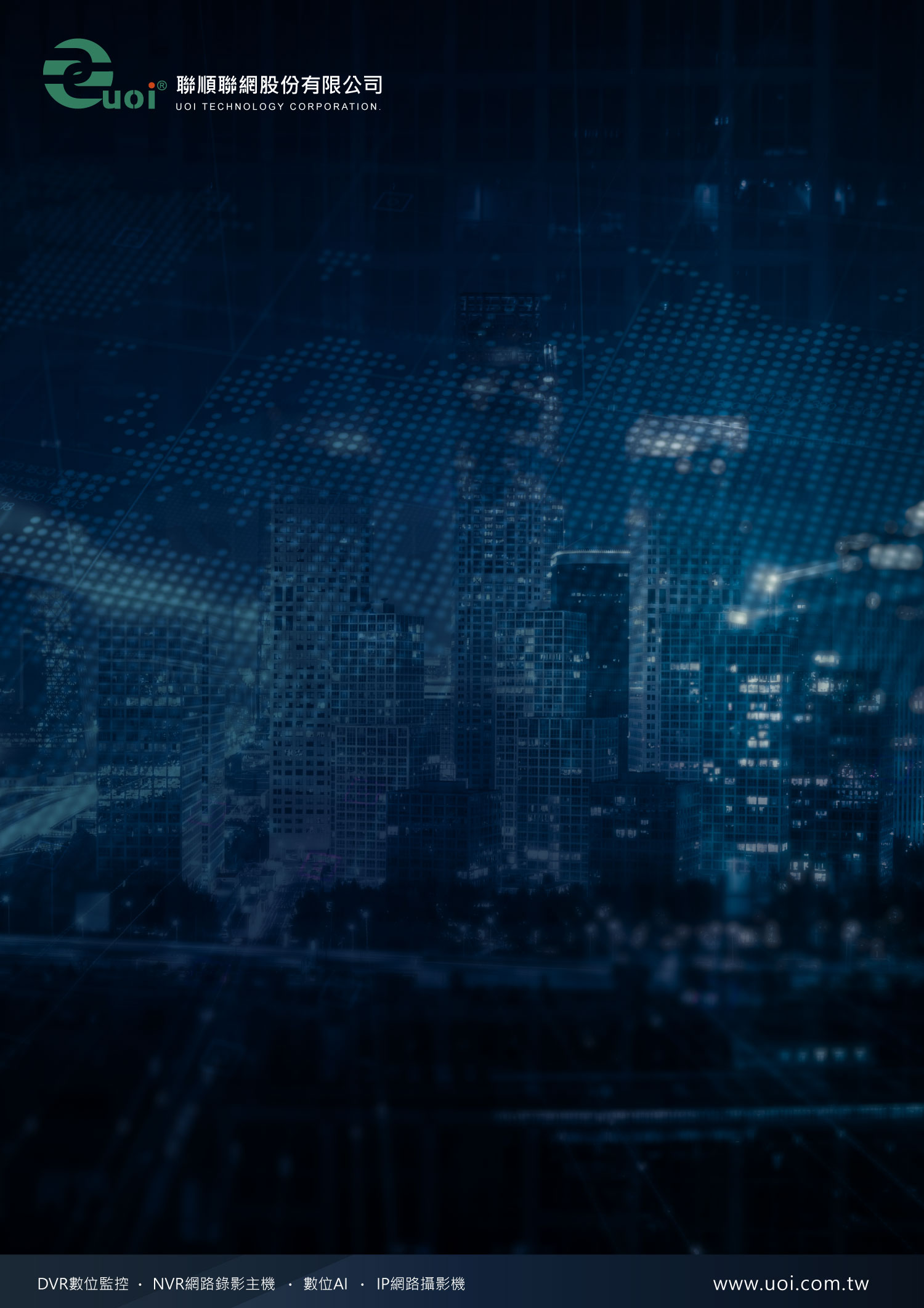 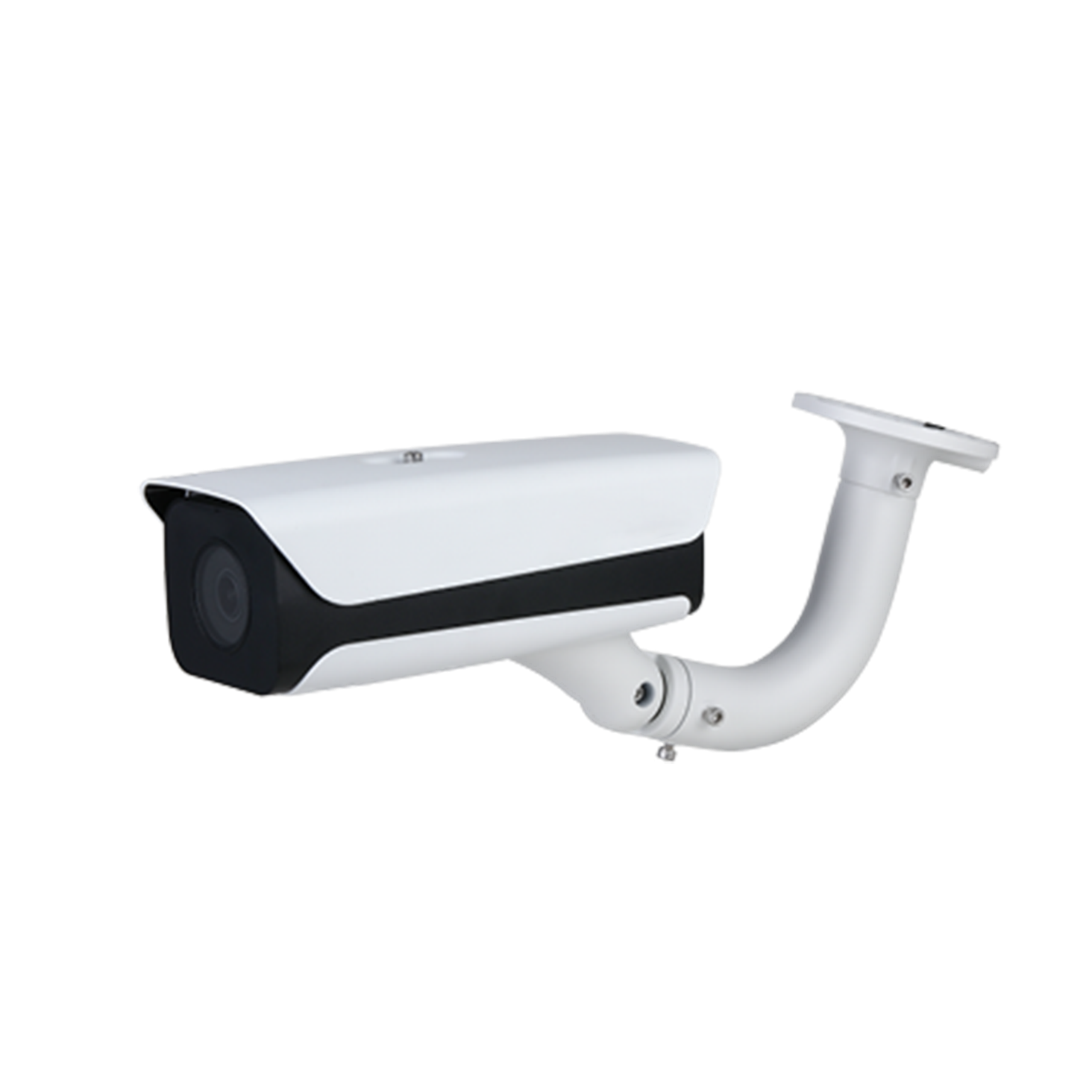 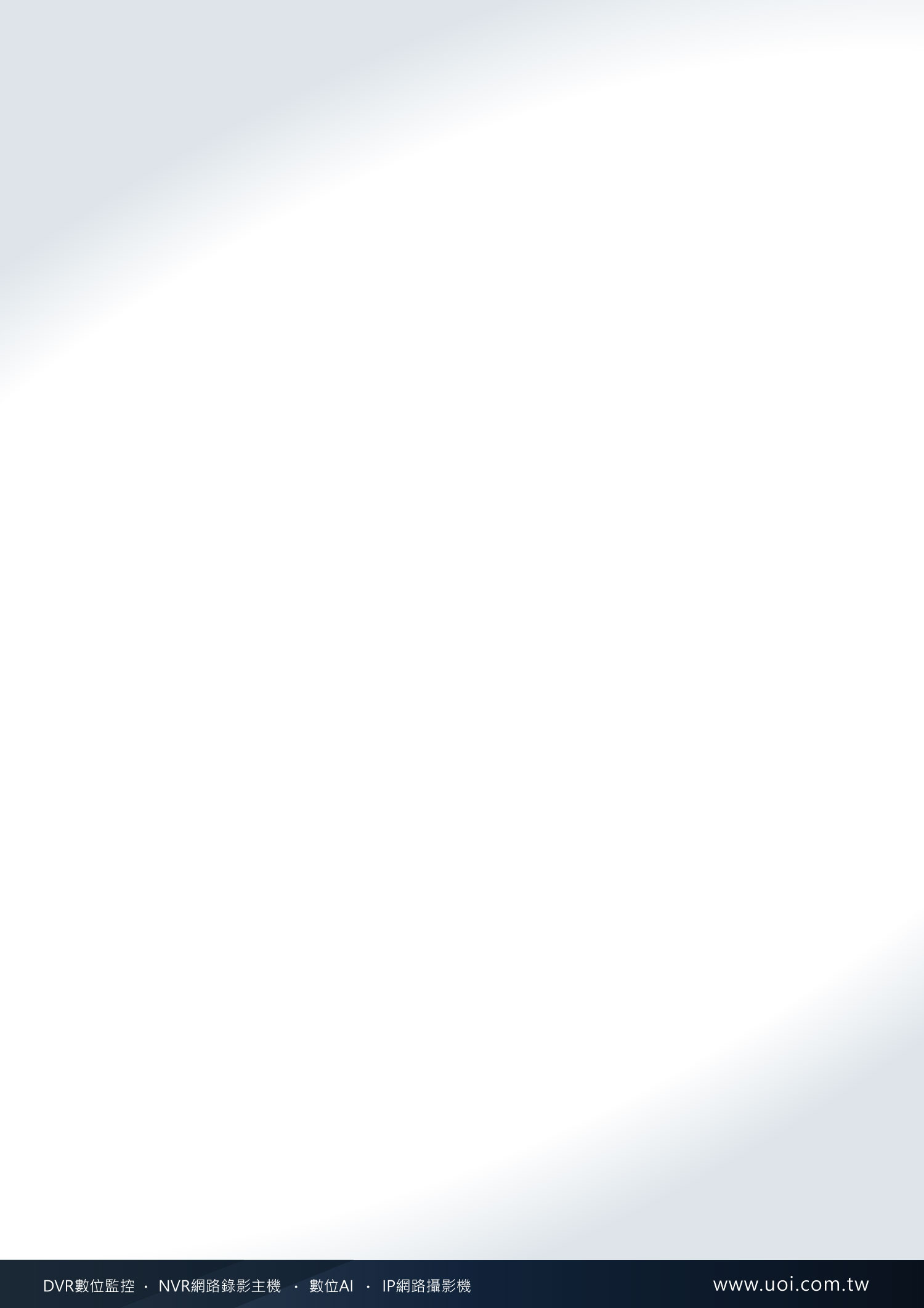 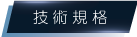 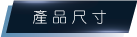 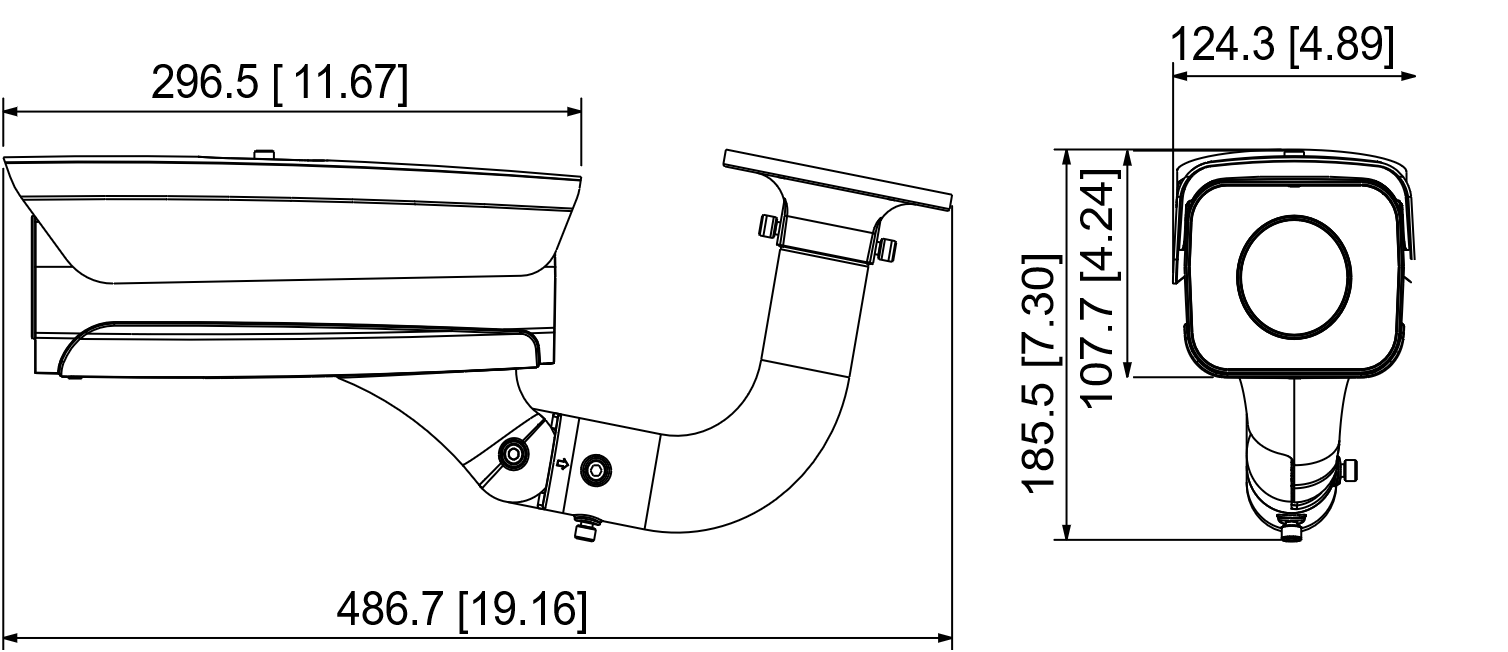 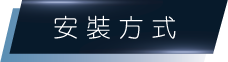 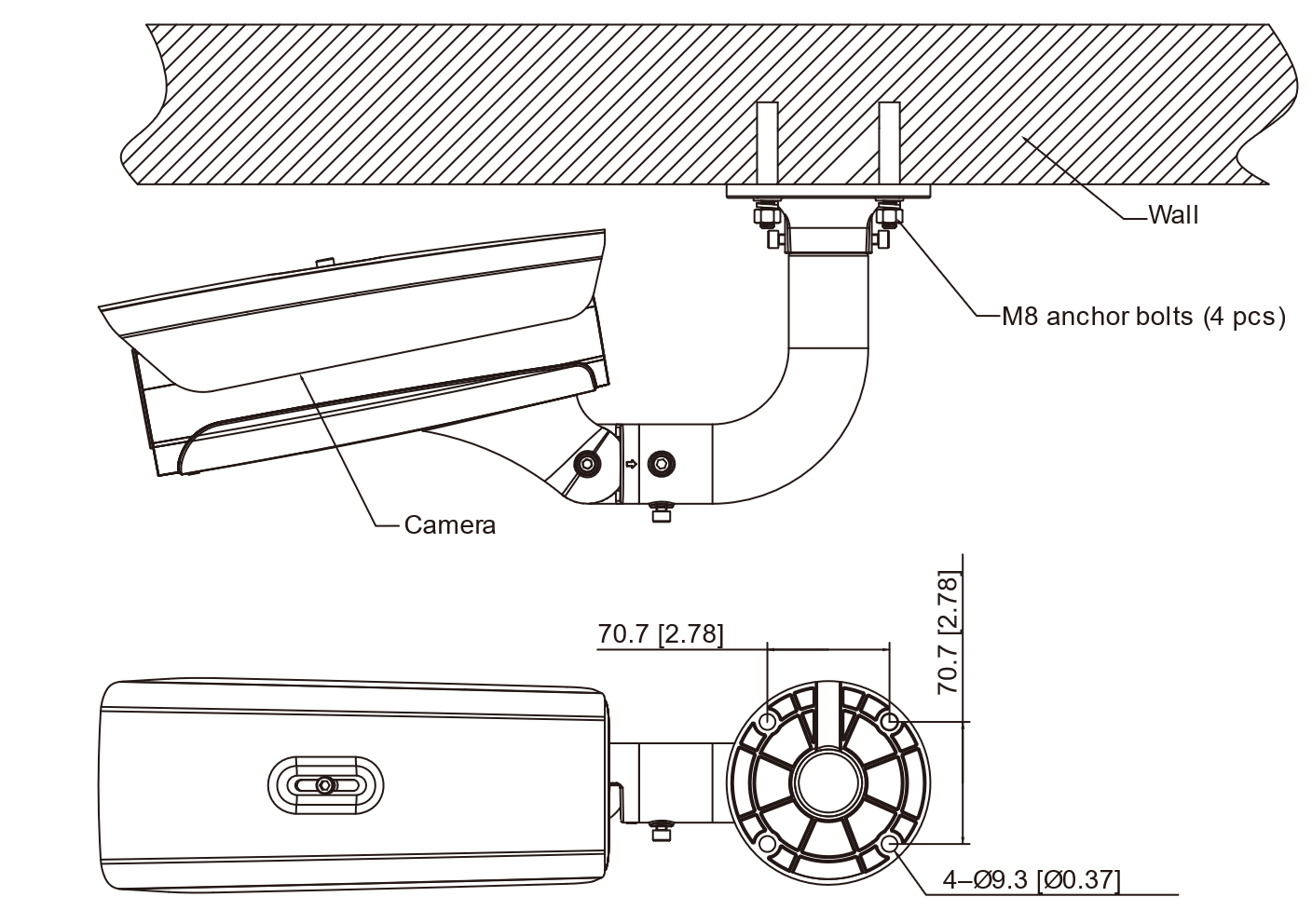 型號ITC215-PW6M-IRLZF-B照明編號6個紅外線，亮度可調圖像傳感器1/2.8'' CMOS圖像解析度1920 × 1080（不包括OSD黑條）視頻解析度主碼流：1080P（1920×1080）/720P（1280×720)子碼流：720P（1280×720）/D1（704×576、704×480)/CIF (352 × 288, 352 × 240)視頻幀率PAL - 主碼流： (1920 × 1080@25fps, 1280 × 720@25fps),子碼流： (1280 × 720@25fps, 704 × 576@25fps, 352 × 288@25fps)NTSC - 主碼流： (1920 × 1080@30fps, 1280 × 720@30fps),子碼流： (1280 × 720@30fps, 704 × 408@30fps, 352 × 240@30fps)位元率H.264B: 32Kbps–32768Kbps ; H.264M: 32Kbps–32768Kbps ;H.264H: 32Kbps–32768Kbps ; H.265: 32Kbps–32768Kbps ; MJPEG: 512Kbps–65536Kbps視頻壓縮H.264B/H.264M/H.264H/H.265/MJPEG圖片編碼格式JPEG降噪3DNR白平衡全自動，自動色溫範圍，自定義色溫電子快門速度1/50–1/10000，自動或手動寬動態96 db邊緣增強支援曝光模式全自動、定制自動、定制光圈控制光圈控制 自動光圈（W：1.6 ~ T：3.3）性能觸發方式視頻檢測； 輸入/輸出線圈； 視頻檢測和輸入/輸出線圈快門單快門儲存1個內置TF卡接口,支援Kingston-16G, 32G,64G, and 128G;大華-16G, 32G, 64G,128G;SanDisk-16G, 32G, 64G,128G防止圖像篡改支援防止圖像竄改； 視頻/圖片可以通過水印和驗證檢查視角H: 108.1° (W)–30.3° (T); V: 56.3° (W)–17.1° (T); D: 130.9° (W)–34.8° (T)照明距離12 m (39.37 ft)捕捉範圍3 m–6 m (9.84 ft–19.69 ft)檢測車道寬度3 m –4 m (9.84 ft–13.12 ft)最小環境照度0.002 Lux相機檢測的最大速度30 km/h警報事件無存儲卡、存儲空間不足、存儲卡錯誤、斷網、IP衝突、非法訪問警報安全授權用戶名密碼、MAC地址綁定、HTTPS加密、IEEE 802.1x、網絡訪問控制OSD支援時間、地址（通道位置）、車道（編號/方向）、車牌（編號和顏色）、車輛（速度、顏色、類型）疊加自動網絡補償 (ANR)平台/FTP自動註冊支援智能車輛檢測車輛辨識率>99%車輛識別支持識別車型、車標、車輛系列、車輛顏色、車牌、駕駛員和前排乘客特徵、無車牌車輛。 車輛識別率>95%視頻元數據支援智能追蹤智能邊框顯示，支持顯示車牌和車輛路徑接口鏡頭卡口Φ14模擬輸出１網絡1 個 100/1000M 以太網端口 (RJ-45)RS-485２RS-232１報警輸出3個接口。2路光耦輸出，1路繼電器輸出，可連接屏障等設備報警輸入３路光耦輸入（開關輸入）音頻輸出1 路 RCA 端口音頻輸入1 路 RCA 端口一般電源供應12V DC, 24V AC, PoE+電源功耗＜ 20W工作溫度-30°C to +65°C（-22°F 至 +149°F）工作濕度10%RH–90%RH(無冷凝)機殼金屬＋塑膠防護等級IP67尺寸486.7 mm × 124.3 mm × 185.5 mm (19.16'' × 4.89'' × 7.30'') ( (L × W × H)淨重1.9 kg (4.19 lb)安裝支架安裝鏡頭3.2 mm–10.5 mm認證CE/FCCYESRoHSYES